világháborús Emlékművek felújítása Zalaszentlászló községbenProjekt tárgya:               I. világháborús emlékművek felújítása Zalaszentlászló                                                              községben Kedvezményezett:        Zalaszentlászló Község ÖnkormányzataTámogató:                      Közép- és Kelet-európai Történelem és Társadalom                                           Kutatásáért KözalapítványTámogatási szerződés száma:       KKETTKK2019/P02/389/4/119Támogatás összege:                        2.500.000 Ft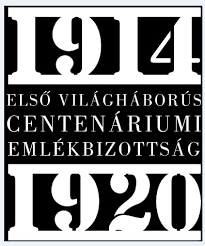 